ТЕМА: РАБОТА С МЛАДШИМИ ШКОЛЬНИКАМИ2 И 3_группы «РДД»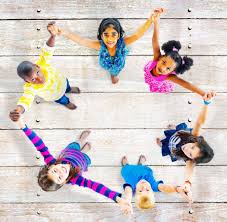 Привет ребята! На протяжении года, практически все отправлялись в крыло начальной школы и проводили на переменах игры с малышами. А некоторые даже устраивали целые театральные костюмированные шоу-поздравления. Что вам показалось сложным?Конечно, удержать внимание. Так как сейчас мы с вами занимаемся на дистанции, давайте проработаем теорию. Подвижные игры имеют огромное значение в жизни ребенка, так как представляют собой незаменимое средство получения знаний и представлений об окружающем мире. Игры влияют на развитие фантазии, мышления,  смекалки, ловкости, морально волевых качеств. Подвижные игры для детей укрепляют физическое здоровье, обучают жизненным ситуациям, помогают ребенку получить правильное развитие.Большинство подвижных игр требует от участников быстроты. Это игры, построенные на необходимости мгновенных ответов на звуковые, зрительные, тактильные сигналы, игры с внезапными остановками, задержками и возобновлением движений, с преодолением небольших расстояний в кратчайшее время.Постоянно изменяющаяся обстановка в игре, быстрый переход участников от одних движений к другим способствуют развитию ловкости. И именно такой темп наиболее подходит для игр именно с учащимися начальных классов, внимание которых сложно удержать! Увлекательный игровой сюжет вызывает у участников положительные эмоции и побуждает их к тому, чтобы они с неослабевающей активностью играли. Подвижная игра, требующая творческого подхода, всегда будет интересной и привлекательной для ее участников.Соревновательный характер коллективных подвижных игр также может активизировать действия игроков. Однако необходимо учитывать, что острота состязаний не должна разъединять играющих. В коллективной подвижной игре каждый участник наглядно убеждается в преимуществах общих, дружных усилий, направленных на преодоление препятствий и достижение общей цели. Добровольное принятие ограничений действий правилами, принятыми в коллективной подвижной игре, при одновременном увлечении игрой дисциплинирует играющих.В игре особая роль у ведущего. Он должен не только уметь привлекать внимание игроков, но и уметь правильно распределять игровые роли в коллективе, чтобы приучать играющих к взаимоуважению во время совместного выполнения игровых действий, к ответственности за свои поступки.Не стоит ни на миг забывать о том, что подвижная игра носит коллективный характер. Мнение сверстников, как известно, оказывает большое влияние на поведение каждого игрока. В зависимости от качества выполнения роли тот или иной участник подвижной игры может заслужить поощрение или, наоборот, неодобрение товарищей; так дети приучаются к деятельности в коллективе. Потому ведущий всегда комментирует все действия, хвалит, подбадривает, поощряет, подсказывает. Наличие в подвижных играх правил воспитывает в детях организованность, умение следовать инструкции. Так же в ходе подвижных игр дети учатся быстро и правильно ориентироваться в пространстве.Все игры, организованные взрослыми, должны проводиться эмоционально, живо и непринужденно.Выбор той или иной игры определяется конкретными задачами, которые ставит перед собой организатор: научить ребят правилам дорожного движения (игра «Автомобили», «Светофор», и т.д.), научить командной игре и ответственности («Мы на льдине», «Осторожно! Скала!»), узнать друг о друге больше («Черные шнурки», «Ветер дует на…» и др.) и т.д. Прежде, чем выбрать игру – определите цель!Для каждой возрастной группы характерны свои особенности в выборе и методике проведения игры. Конечно, выбор игр также зависит от имеющегося инвентаря и помещения, где планируется проводить мероприятие.Так, для игр в небольшом узком зале или коридоре можно проводить игры выстраиванием, а также те, в которых игроки принимают участие поочередно. В большом зале или на площадке – игры большой подвижности с бегом врассыпную. При отборе игры следует помнить о наличии специального инвентаря. Если игроки стоят и долго ждут необходимый инвентарь, они теряют интерес к игре.КАК ПРОВЕСТИ ИГРУМы уже говорили о том, что в процессе игр у детей формируются понятия о нормах общественного поведения, воспитываются определенные культурные привычки. Однако игра приносит пользу только тогда, когда ведущий хорошенько подготовился и все продумал, способен управлять коллективом игроков, удерживая их внимание. Итак, когда вы определились с целью, выбрали игру, подготовили все для нее необходимое, придерживайтесь следующих советов: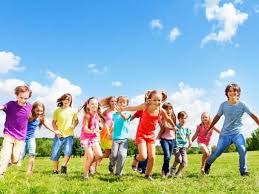 Объясните правила. Объясняйте правила так, чтобы их поняли. Для этого вам может понадобиться помощник, который на своем примере продемонстрирует, что следует делать. Быстро разместите команды на точки. С помощью считалочки или в другой форме, необходимо построить игроков так, чтобы всем было слышно и видно ведущего (в круг или линию);Распределите участников в команды. Если правилами предусмотрено объединение в команды, то постарайтесь сделать так, чтобы все оказались в равных условиях. Делите участников с помощью считалочки. Найдите себе помощника. Малышам всегда приятно чувствовать на себе долю взрослого авторитета. Доверьте кому-нибудь роль своего помощника (судья, секундант и т.д.).Следите за нагрузкой и темпом. Одни и те же элементы при постоянном повторении заставят детей скучать. Меняйте задание, как только удостоверились, что игроки их уже усвоили. Завершите игру интересно, на позитивной ноте. Никто не должен чувствовать себя проигравшим! Похвалите всех за старания. Если игрокам надо было запомнить какую-то информацию в ходе мероприятия – повторите ее все вместе для закрепления. Сделать это можно вновь разместив участников на изначальные точки. ПРИМЕЧАНИЕВ первые 2 года обучения в школе в связи с образным мышлением у детей большое место занимают игры сюжетные, которые способствуют удовлетворению творческого воображения. Подойдут: "Гуси-лебеди", "Два мороза", "Совушка". В этот период в играх воспитывается основа поведения, умения выполнять правила общественного порядка. В коллективных играх воспитывается простейшее представления о нормах поведения.Подвижные игры детей младшего возраста часто сопровождаются словами – стихами, песнями, речитативом, которые раскрывают содержание игры и ее правила; объясняют, какое движение и как надо выполнить; служат сигналами для начала и окончания, подсказывают ритм и темп («По ровненькой дорожке», «Лошадки» и др.). Игры, сопровождающиеся текстом, даются и в старших группах, причем слова нередко произносятся хором («Мы – веселые ребята» и др.). Текст задает ритм движению. Окончание текста служит сигналом к прекращению действия или к началу новых движений. Вместе с тем произнесение слов – это отдых после интенсивных движений.ПОДБОРКА ИГР, в которые можно поиграть после дистанционного обученияНайди свой цвет
Цель: формировать ориентировку в пространстве, приучать действовать по сигналу, развивать ловкость, внимание.Ход игры: воспитатель раздает детям флажки 3-4 цветов. Дети с флажками одного цвета стоят в разных местах зала, возле флажков определенного цвета. После слов воспитателя «Идите гулять» дети расходятся в разные стороны. Когда воспитатель скажет «Найди свой цвет» дети собираются у флага соответствующего цвета. Игра может сопровождаться музыкальным оформлением. Как усложнение, когда игра освоена детьми, можно менять ориентировочные флажки местами, располагая их в разных местах спортивного зала.Пробеги тихо
Цель: воспитывать выдержку, терпение, умение передвигаться бесшумно.Ход игры: дети распределяются на три группы и выстраиваются за чертой. Выбирают водящего, он садится посередине площадки и закрывает глаза. По сигналу одна подгруппа бесшумно бежит мимо водящего на другой конец зала. Если водящий услышит, он говорит «Стой!» и бегущие останавливаются. Не открывая глаз, водящий говорит какая группа бежала. Если он правильно указал группу, дети отходят в сторону. Если ошибся, они возвращаются на свои места. Так поочередно пробегают все группы. Выигрывает та группа, которая пробежала тихо и которую водящий не смог обнаружить.    Самолеты 
Цель: формировать умение двигаться в разных направлениях не наталкиваясь друг на друга; приучать действовать по сигналу.Ход игры: перед игрой необходимо показать все игровые движения. Дети становятся на одной стороне площадки. Воспитатель говорит «К полету готовы. Завести моторы!». Дети делают вращательные движения руками перед грудью. После сигнала «Полетели!» разводят руки в стороны и разбегаются по залу. По сигналу «На посадку!» играющие направляются на свою сторону площадки.Игра эмоциональнее проходит с музыкальным сопровождением.Пузырь 
Цель: научить детей образовывать круг, меняя его размер в зависимости от игровых действий; формировать умение согласовывать действия с произносимыми словами.Ход игры: дети вместе с воспитателем, взявшись за руки, образуют круг и проговаривают слова:Раздувайся пузырь, раздувайся большой.
Оставайся такой да не лопайся.Играющие в соответствии с текстом отходят назад держась за руки до тех пор, пока воспитатель не скажет «Лопнул пузырь!». Тогда играющие приседают на корточки и говорят «Хлоп!». И идут в цент круга со звуком «ш-ш-ш». затем снова становятся в круг.    Мышеловка
Цель: развивать быстроту, ловкость, внимание; учить согласовывать слова с игровыми действиями.Ход игры: играющие делятся на две неравные подгруппы. Меньшая образует круг – мышеловку. Остальные – мыши. Игроки в кругу двигаются и приговариваютАх, как мыши надоели, развелось их просто страсть.
Все погрызли, все поели, всюду лезут – вот напасть.По окончании слов дети останавливаются и поднимают сцепленные руки вверх. Мыши вбегают в мышеловку и тут же выбегают с другой стороны. По сигналу дети опускают руки и приседают. Мыши, не успевшие выбежать, считаются пойманными. Они тоже встают в круг. Игра продолжается. Когда большая часть детей поймана, подгруппы меняются местами.    Игра по правилам ПДД, которую проводили Вика и ЮляАвтомобили 
Цель: развивать ловкость и быстроту; закреплять умение передвигаться по площадке врассыпную.Ход игры: каждый играющий получает руль. По сигналу водящего (поднят зеленый флажок) дети разбегаются в рассыпную так, чтобы не мешать друг другу. На другой сигнал (красный флажок) автомобили останавливаются. Игра повторяется.Игра проходит эмоциональнее под музыкальное сопровождение.Четыре стихии
Цель: развивать внимание, память, ловкость.Ход игры: играющие становятся в круг, в середине – ведущий. Он бросает мяч кому-нибудь из игроков, произнося при этом какое либо из слов стихии (например - воздух). Тот кто поймал мяч должен назвать обитателя воздуха. Если названа земля – животное, если вода – рыбы. При слове огонь все должны несколько раз повернуться кругом, помахивая руками.    